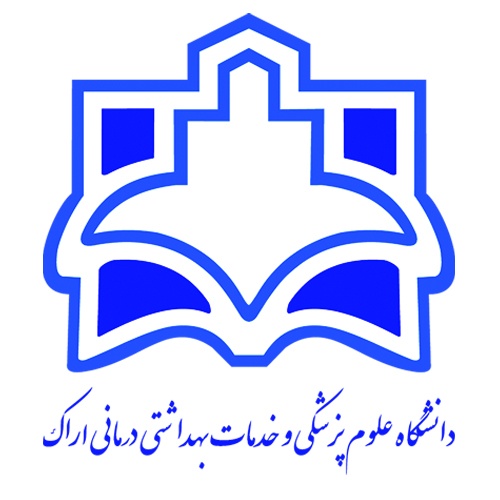 هدف کلی دوره:منابع درس:هدف کلی در واقع نشان‌دهنده هدف اصلی آن جلسه تدریس خواهد بود که اصولاً یک هدف کلی نگارش شده و سپس به چند هدف ویژه رفتاری تقسیم می‌شود.اهداف ویژه رفتاری دارای فعل رفتاری، معیار، محتوا و شرایط بوده و در حیطه‌های شناختی، عاطفی و روان حرکتی طراحی می‌شود. این اهداف در تعیین متد و وسایل آموزشی موثر می‌باشند.ارزشیابی بر اساس اهداف میتوانند به صورت آزمون ورودی (آگاهی از سطح آمادگی دانشجویان) ، مرحلهای یا تکوینی (در فرایند تدریس با هدف شناسایی قوت و ضعف دانشجویان) و آزمون پایانی یا تراکمی (پایان یک دوره یا مقطع آموزشی با هدف قضاوت در مورد تسلط دانشجویان) برگزار گردد.عنوانواحد درسیبهطوركامل:روشنایی در محیط کار11نام دانشکده: بهداشت	6نامونامخانوادگيمدرس / مدرسان:مهدی اصغری1تعداد واحد: 212رشته تحصیلی فراگیران: مهندسی بهداشت حرفه ای7آخرین مدرک تحصیلی:دکترای تخصصی2تعداد جلسه:1613مقطع:کارشناسی پیوسته-کارشناسیناپیوسته8رشته تحصیلی:مهندسی بهداشت حرفه ای3عنوان درس پیش نیاز:فیزیک اختصاصی14نیمسال تحصیلی: 1402-14019مرتبه علمی: استادیار4تاریخ ارائه:5/07/140115تعدادفراگیران:3310گروه آموزشی: مهندسی بهداشت حرفه ای5شماره جلسهاهداف جزئیاهداف ويژه رفتاريارزیابی آغازینروش تدریس وسایل آموزشیشيوه ارزشيابيشيوه ارزشيابيشماره جلسهاهداف جزئیاهداف ويژه رفتاريارزیابی آغازینروش تدریس وسایل آموزشیتکوینی و پایانیدرصد1معرفی منابع مربوط به درسمعرفی سایت های تخصصی مربوطبرای جمع اوری اطلاعات در درس مورد نظرمعرفی مجلات مربوط به درس ارائه شده،معرفی مشاغل مرتبط با عامل زیان آور مطرح شده، 5- حوزه کاربرد درس روشنایی در صنعت و محیط زیستاهمیت روشنایی در صنعت و محیط زیستارائه اماری از مواجهه با این عامل در کشورمان ایران و کشورهای دیگرمبانی نور و روشناییآناتومی و فیزیولوژی چشمدانشجویان منابع درسی را بشناسند. با لغات تخصصی درس آشنا گردندبا سایت های تحصصی مورد نظر اشنا شوند.آشنایی و رجوع به مجلات تخصصی اشاره شده در ارتباط با موضوع حوزه کاربرد درس روشنایی را در صنعت و محیط زیست بشناسد.فراگیر اهمیت درس روشنایی را بداند با مبانی نور و روشنایی آشنا شود.آناتومی و فیزیولوژی چشم را فرا گیردپرسش و پاسخ میزان مشارکت در مباحث کلاسیسخنرانی و بحث/اسلایدحل مسئلهویدیو پروژکتورامتحان میان ترم، پایانی، فعالیت های آزمایشگاه75-252انواع دید در بحث روشناییتئوری های نورتشعشعات غیر قابل رویت و جسم خاکستریآلودگی نوریبا انواع دید در روشنایی آشنا شود.2- انواع تئوری های نور را بشناسد.با تشعشعات غیر قابل رویت و انواع آن و محاسبه طول موج آنها آشنا شود.تعریف و انواع آلودگی نوری را فرا گیرد.پرسش و پاسخ میزان مشارکت در مباحث کلاسیسخنرانی و بحث/اسلایدحلمسئلهویدیو پروژکتورامتحان میان ترم، پایانی، فعالیت های آزمایشگاه75-2531- دمای رنگ 2- شاخص تجلی رنگ3- رفتارهای نور4- معرفی کمیات مهم در روشنایی5-شار نوری 6-زاویه فضایی و محاسبه آن7- شدت نور و محاسبه انبا اصطلاح دمای رنگ آشنا شودبا شاخص تجلی رنگ منابع آشنا شود.رفتارهای نور و انواع آن را فرا گیردمهمترین کمیات مهم در روشنایی را بداند.با تعریف شار نوری و زاویه فضایی آشنا شود.مفهوم شدت نور و محاسبه  میزان آن را فرا گیردپرسش و پاسخ میزان مشارکت در مباحث کلاسیسخنرانی و بحث/اسلایدحل مسئلهویدیو پروژکتورامتحان میان ترم، پایانی، فعالیت های آزمایشگاه75-254شدت روشنایی و حل مسائل مربوط به آنمیزان شدت روشنایی مورد نیاز در مکان های مختلف و مشاغل متفاوتدرخشندگی و  میزان مورد نیاز آنرابطه بین میزان شدت روشنایی و میزان درخشندگی و حل مسائل مربوط به آنضریب بهره نوری و محاسبه آن و میزان ان در منابع مختلف نوریضریب بهره الکتریکی و محاتسبه انبا اصطلاح شدت روشنایی و نحوه محاسبه آن آشنا شود.با استاندارد های  شدت روشنایی در نیازهای کاری و مکان های مختلف آشنا گردد.تعریف درخشندگی و میزان آن را بداند.رابطه مهم بین میزان شدت روشنایی و درخشندگی را فرا گیرد.با مفهوم ضریب بهره نوری و ضریب بهره الکتریکی آشنا گردد و بتواند میزان این مفاهیم را محاسبه نماید.پرسش و پاسخ میزان مشارکت در مباحث کلاسیسخنرانی و بحث/اسلایدحل مسئلهویدیو پروژکتورامتحان میان ترم، پایانی، فعالیت های آزمایشگاه75-255قواعدتابشنوردرمحیط  و محاسبه مسائل مربوط به آنتعریف تباین و مدولاسیونحل مسائل مربوط به تباینقواعدتابشنوردرمحیط را فرا گیرد  و بتواند  مسائل مربوط به آن را محاسبه نماید.تعریف تباین را بداند.محاسبه  مسائل مربوط به تباین آشنا شود.پرسش و پاسخ میزان مشارکت در مباحث کلاسیسخنرانی و بحث/اسلایدحل مسئلهویدیو پروژکتورامتحان میان ترم، پایانی، فعالیت های آزمایشگاه75-256منابع روشنایی و انواع  آنمنابع روشنایی طبیعیفاکتور نور روز و مسائل مربوط به آن و تفسیر نتایج بدست آمدهپنجره ها و اهمیت آنها در روشنایی طبیعی و محاسبه میزان سطح پنجره مورد نیاز با توجه به سطح اتاق یا کارگاهمنابع روشنایی و انواع  آن را بشناسدمنابع روشنایی طبیعی را فرا گیردتعریف فاکتور نور روز و  عوامل موثر بر آن و مسائل مربوط به آن را محاسبه نماید. بتواند نتایج بدست آمده را تفسیر نماید.با پنجره ها و اهمیت آنها در روشنایی طبیعی آشنا شود.بتواند میزان مساحت پنجره مورد نیاز کارگاه را محاسبه نماید.پرسش و پاسخ میزان مشارکت در مباحث کلاسیسخنرانی و بحث/اسلایدحل مسئلهویدیو پروژکتورامتحان میان ترم، پایانی، فعالیت های آزمایشگاه75-257منابع روشنایی مصنوعیویژگی مهم لامپ هاانواع و دسته بندی لامپ هاانواع لامپ های مورد استفاده در سیستم روشنایی به همراه مشخصات شامل لامپ های رشته ای و فلورسنتمنابع روشنایی مصنوعی را بداندویژگی مهم لامپ ها را فرا گیرد.انواع و دسته بندی لامپ ها را بشناسدبا انواع لامپ های مورد استفاده در سیستم روشنایی و مشخصات آنها  آشنا شود.پرسش و پاسخ میزان مشارکت در مباحث کلاسیسخنرانی و بحث/اسلایدحل مسئلهویدیو پروژکتورامتحان میان ترم، پایانی، فعالیت های آزمایشگاه75-258انواع لامپ های مورد استفاده در سیستم روشنایی به همراه مشخصات شامل لامپ های تخلیه در گاز فشار بالا و لامپ های القاییبا انواع لامپ های لامپ های تخلیه در گاز فشار بالا و القایی  آشنا شود.پرسش و پاسخ میزان مشارکت در مباحث کلاسیسخنرانی و بحث/اسلایدحل مسئلهویدیو پروژکتورامتحان میان ترم، پایانی، فعالیت های آزمایشگاه75-259لامپ های جدید LEDتاریخچهکاربردمزایامعایبتاریخچه، کاربرد، مزایا و معایب لامپ های جدید LED را بداند.پرسش و پاسخ میزان مشارکت در مباحث کلاسیسخنرانی و بحث/اسلایدحل مسئلهویدیو پروژکتورامتحان میان ترم، پایانی، فعالیت های آزمایشگاه75-2510مباحث مربوط به چراغ ها و مشخصات آنهابا کلیات چراغ ها و مشخصات آنها آشنا شود.پرسش و پاسخ میزان مشارکت در مباحث کلاسیسخنرانی و بحث/اسلایدحل مسئلهویدیو پروژکتورامتحان میان ترم، پایانی، فعالیت های آزمایشگاه75-2511روش های طراحی روشنایی داخلی (روش لومن)با روش های طراحی روشنایی داخلی(روش لومن) آشنا شود.پرسش و پاسخ میزان مشارکت در مباحث کلاسیسخنرانی و بحث/اسلایدحل مسئلهویدیو پروژکتورامتحان میان ترم، پایانی، فعالیت های آزمایشگاه75-2512هورمون ملاتونینروشنایی و چرخه سیرکادین بدن  اثر روشنایی بر نوبت کاری، اثر روشنایی بر  سلامت، ایمنی و عمکردفراگیر با هورمون ملاتونین و ویژگی های ان اشنا شود.نقش روشنایی در تغییرات چرخه سیرکادین بدن را بداند اثر روشنایی بر نوبت کاری را بداند با نقش روشنایی بر  سلامت، ایمنی و عمکرد اشنا شود.پرسش و پاسخ میزان مشارکت در مباحث کلاسیسخنرانی و بحث/اسلایدحل مسئلهویدیو پروژکتورامتحان میان ترم، پایانی، فعالیت های آزمایشگاه75-2513روش های اندازه گیری روشنایی بر اساس الگوی IESNAفراگیر بتواند میزان متوسط شدت روشنایی را بر اساس الگوهای پیشنهادی انجمن مهندسین روشنایی آمریکای شمالی محاسبه و اندازه گیری نماید.پرسش و پاسخ میزان مشارکت در مباحث کلاسیسخنرانی و بحث/اسلایدحل مسئلهویدیو پروژکتورامتحان میان ترم، پایانی، فعالیت های آزمایشگاه75-2514اندازه گیری روشنایینحوه اندازه گیری روشنایی را بداندپرسش و پاسخ میزان مشارکت در مباحث کلاسیفعالیت ازمایشگاهی و مشارکت در اندازه گیریتجهیزاتفعالیت ازمایشگاهی10015اندازه گیری روشنایینحوه اندازه گیری روشنایی را بداندپرسش و پاسخ میزان مشارکت در مباحث کلاسیفعالیت ازمایشگاهی و مشارکت در اندازه گیریتجهیزاتفعالیت ازمایشگاهی10016اندازه گیری روشنایینحوه اندازه گیری روشنایی را بداندپرسش و پاسخ میزان مشارکت در مباحث کلاسیفعالیت ازمایشگاهی و مشارکت در اندازه گیریتجهیزاتفعالیت ازمایشگاهی100ردیفعنوان1Lighting  for Health and  Safety  book2Illuminating Engineering Society of North America HANDBOOK3Illuminating Engineering Society THE LIGHTING HANDBOOK4Human Factors in Lighting book